（様式２）　令和　　年　　月　　日開発行為にかかる埋蔵文化財事前問合申　出　書事業者名　　　　　　　　　　　　　　　　担当者氏名　　　　　　　　　　　　　　　住　所　　　　　　　　　　　　　　　　　連絡先　　　　　　　　　　　　　　　　　対象敷地面積敷地　　　　　㎡問合せの住所及び地番（地図を添付）　　かほく市　　　　　　　　　　　　　土地の現況　　宅地・水田・畑地・山林・道路・その他（　　　　　　　　　）開発行為の目的住宅（分家住宅）　共同住宅　長屋住宅　店舗（併用住宅）倉庫　工場　宅地造成（分譲）　その他（　　　　　　　　）構造［木造・非木造（　　　　　　）］　　地盤改良［有・無］着工予定日　※決まっていない場合は記入不要です。着手　令和　　　年　　　月　　　日完了　令和　　　年　　　月　　　日【結果】※市が記入するため記入不要です。埋蔵文化財包蔵地について印無し印有り（応対者　　　　　　　応対日時　　　　　　　　）（様式２）　令和×年×月〇日開発行為にかかる埋蔵文化財事前問合申　出　書事業者名　かほく市　　　　　　　　　　　　担当者氏名　にゃんたろう　　　　　　　　　　　　　　　住　所　かほく市宇野気ニ８１番地　　　　　　　　　　　　　　　　連絡先　TEL:076-283-○○○○　　　　　　　　　　　　　　　　対象敷地面積敷地　２２００　㎡問合せの住所及び地番（地図を添付）　　かほく市　宇野気ニ８１番地　　　　土地の現況　　宅地・水田・畑地・山林・道路・その他（　　市役所　　　）開発行為の目的住宅（分家住宅）　共同住宅　長屋住宅　店舗（併用住宅）倉庫　工場　宅地造成（分譲）　その他（　市役所の増築　）構造［木造・非木造（　　鉄筋コンクリート　）］　　地盤改良［有・無］着工予定日　※決まっていない場合は記入不要です。着手　令和　　×　年　　×　月　　×　日完了　令和　　×　年　　■　月　　△　日【結果】※市が記入するため記入不要です。埋蔵文化財包蔵地について印無し印有り（応対者　　　　　　　応対日時　　　　　　　　）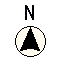 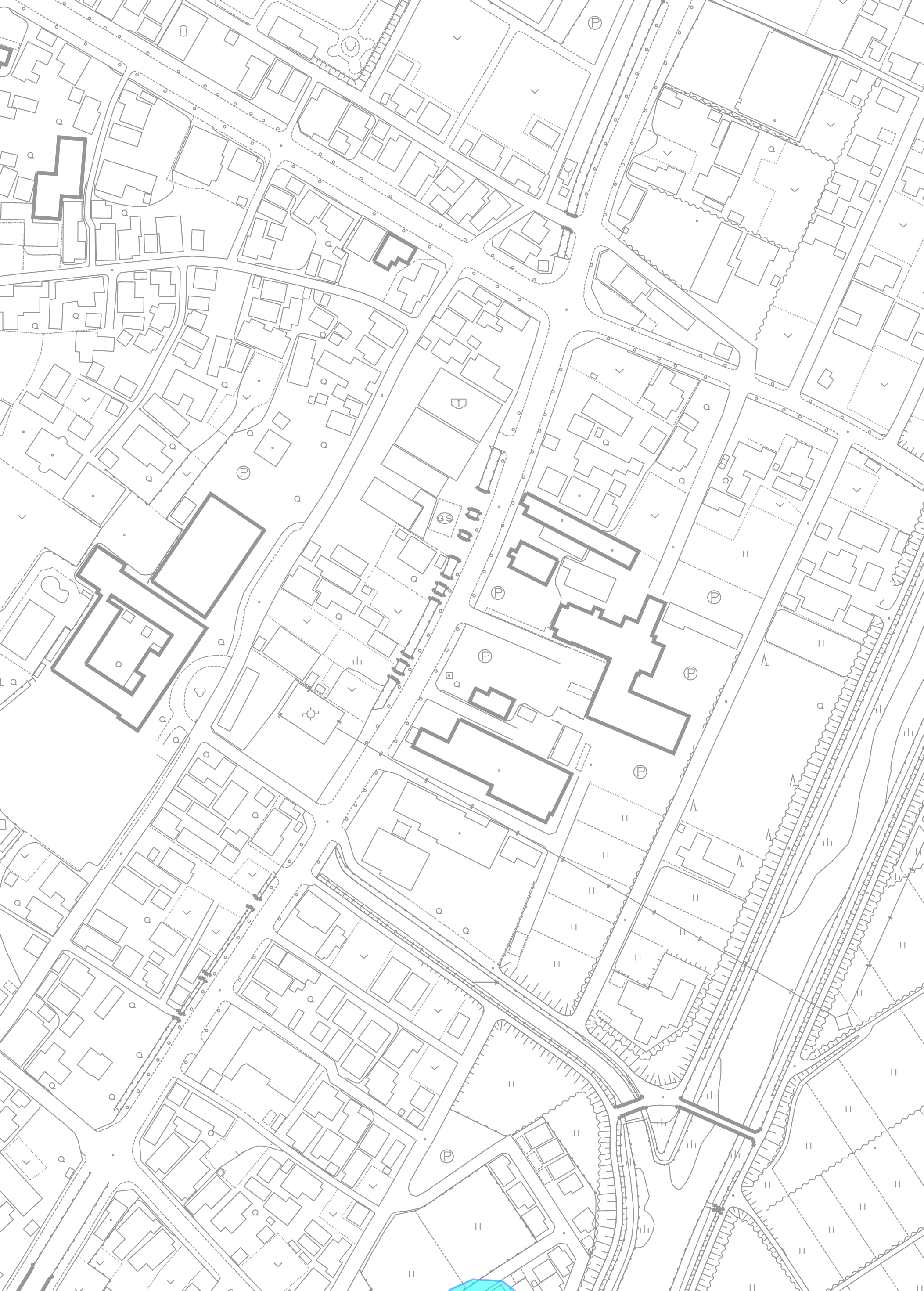 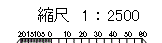 今後の方針課長課参事係長担当今後の方針課長課参事係長担当